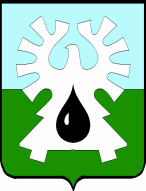 МУНИЦИПАЛЬНОЕ ОБРАЗОВАНИЕ ГОРОД УРАЙХанты-Мансийский автономный округ - ЮграАдминистрация ГОРОДА УРАЙПОСТАНОВЛЕНИЕот                                                                                                             		№ О внесении изменений в постановление администрации города Урай от 27.09.2016 №2917 «Об утверждении муниципальной программы «Культура города Урай» на 2017-2021 годы» В соответствии со статьей 179 Бюджетного кодекса Российской Федерации, постановлением администрации города Урай от 26.04.2017 №1085 «О муниципальных программах муниципального образования городской округ город Урай»: Внести изменения в постановление администрации города Урай от 27.09.2016 №2917 «Об утверждении муниципальной программы «Культура города Урай» на 2017–2021 годы»:1.1. В преамбуле слова «от 05.09.2013 №3126» заменить словами «от 26.04.2017 №1085».1.2. В приложение к постановлению внести изменения согласно приложению. 2. Опубликовать постановление в газете «Знамя» и разместить на официальном сайте органов местного самоуправления города Урай в информационно-телекоммуникационной сети «Интернет». 3. Управлению по культуре и молодежной политике администрации города Урай (У.В.Кащеева) обеспечить размещение актуальной редакции муниципальной программы на официальном сайте органов местного самоуправления города Урай в информационно-телекоммуникационной сети «Интернет» в порядке, установленном постановлением администрации города Урай от 26.04.2017 №1085 «О муниципальных программах муниципального образования городской округ город Урай».4. Контроль за выполнением постановления возложить на заместителя главы города Урай С.В.Круглову.Глава города Урай                                                                                                    А.В.ИвановПриложение к постановлению администрации города Урай от 				№Изменения в муниципальную программу «Культура города Урай» на 2017-2021 годы1. В Паспорте муниципальной программы «Культура города Урай» на 2017-2021 годы:1.1. Строку «Соисполнители муниципальной программы» изложить в новой редакции:«»;1.2. Строку «Объемы и источники финансирования программы» изложить в новой редакции:«»;1.3. Строку «Ожидаемые результаты реализации муниципальной программы» изложить в новой редакции:«».2. Таблицу в пункте 2.3 раздела 2 дополнить строкой 8 следующего содержания:«».3. В подпункте 5 пункта 3.3 раздела 3 слова «Порядком принятия решения о разработке муниципальных программ муниципального образования городской округ город Урай, их формирования, утверждения и реализации» заменить словами «Порядком принятия решения о разработке муниципальных программ муниципального образования городской округ город Урай, их формирования, утверждения, корректировки и реализации».4. В таблице 4.1 раздела 4:4.1. строку 1.1 изложить в новой редакции:«»;4.2. строку 1.3 изложить в новой редакции:«»;4.3. строку 1.4 изложить в новой редакции:«»;4.4. строку «Итого по подпрограмме I:» изложить в новой редакции:«»;4.5. дополнить строкой 3.3 следующего содержания: «»;4.6. строку «Итого по подпрограмме III:» изложить в новой редакции:«»;4.7. строку 4.2 изложить в новой редакции:«»;4.8. дополнить строкой 4.4 следующего содержания: «»;4.9. дополнить строкой 4.5 следующего содержания:«»;4.10. строку «Итого по подпрограмме IV:» изложить в новой редакции:«»;4.11. строку 5.1 изложить в новой редакции:«»;4.12. строку 5.2 изложить в новой редакции:«»;4.13. строку «Итого по подпрограмме V:» изложить в новой редакции:«»;4.14. строку «ИТОГО по программе:» изложить в новой редакции:«».5. В таблице 4.2 раздела 4:5.1. строку 2 изложить в новой редакции:«»;5.2. дополнить строкой 8 следующего содержания:«».Соисполнители муниципальной программымуниципальное автономное учреждение «Культура» (далее по тексту также – МАУ «Культура»);муниципальное бюджетное учреждение дополнительного образования «Детская школа искусств №1» (далее по тексту также –  МБУ ДО «Детская школа искусств №1»);муниципальное бюджетное учреждение дополнительного образования «Детская школа искусств №2» (далее по тексту также – МБУ ДО «Детская школа искусств №2»);муниципальное казенное учреждение «Управление капитального строительства города Урай» (далее по тексту – МКУ «Управление капитального строительства города Урай»).Объемы и источники финансирования программыОбщий объем финансирования – 999 745,6 тыс. рублей, из них:- привлеченные средства – 118 000,0 тыс.рублей;- бюджет городского округа город Урай – 825 008,1 тыс. рублей;- бюджет Ханты-Мансийского автономного округа-Югры – 56 725,9 тыс. рублей;- федеральный бюджет – 11,6 тыс.рублей.2017 год – 310 803,4 тыс. рублей, из них:- привлеченные средства – 118 000,0 тыс.рублей;-  бюджет городского округа город Урай – 172 574,8 тыс. рублей;- бюджет Ханты-Мансийского автономного округа-Югры – 20 217,0 тыс. рублей;- федеральный бюджет – 11,6 тыс.рублей.2018 год – 172 527,8 тыс. рублей, из них:бюджет городского округа город Урай – 153 699,3 тыс. рублей;- бюджет Ханты-Мансийского автономного округа- Югры – 18 828,5 тыс. рублей.2019 год – 171 177,1 тыс. рублей, из них:бюджет городского округа город Урай – 153 496,7 тыс. рублей;- бюджет Ханты-Мансийского автономного округа- Югры – 17 680,4 тыс. рублей.2020 год – 171 563,4 тыс. рублей, из них:бюджет городского округа город Урай – 171 563,4  тыс. рублей;- бюджет Ханты-Мансийского автономного округа- Югры – 0 тыс. рублей.2021 год – 173 673,9 тыс. рублей, из них:бюджет городского округа город Урай – 173 673,9 тыс. рублей;- бюджет Ханты-Мансийского автономного округа-Югры – 0 тыс. рублей.Ожидаемые результаты реализации муниципальной программыувеличение  объема библиотечного фонда с 3229 экземпляров до 3274 экземпляров на 1000 жителей;увеличение посещаемости музея с 0,55 до 0,59 на 1 жителя в год;увеличение количества выставочных проектов (в том числе передвижных выставок), ежегодный рост не менее 2%;увеличение доли детей, привлекаемых к участию в творческих мероприятиях, от общего числа детей с 38% до 41%;увеличение посещаемости культурно-досуговых мероприятий с 2,6 до 3,1 на 1 жителя в год;увеличение доли работников, прошедших повышение квалификации, путем направления на семинары, курсы повышения квалификации, обучение с 18 % до 23%;сохранение уровня удовлетворенности жителей города Урай качеством услуг, предоставляемых учреждениями в сфере культуры на уровне 95%;увеличение доли зданий учреждений культуры, соответствующих требованиям и рекомендациям стандартов, нормативов, в общем количестве зданий учреждений  культуры с 55% до 83%.8.Доля зданий учреждений культуры, соответствующих требованиям и рекомендациям стандартов, нормативов, в общем количестве зданий учреждений культуры %Показатель позволяет определить процентзданий культуры, соответствующих требованиям и рекомендациям стандартов, нормативов, в общем количестве зданий культуры.Значение показателя рассчитывается по формуле:Дзк. = ЗКсн/Ок*100%,где:Дзк – доля зданий учреждений культуры, соответствующих требованиям и рекомендациям стандартов, нормативов, в общем количестве зданий культуры;ЗКсн – число зданий учреждений культуры, соответствующих требованиям и рекомендациям стандартов, нормативов (здания, находящиеся в удовлетворительном состоянии, не требующих капитального ремонта, созданы условия для беспрепятственного доступа);Ок – общее количество зданий учреждений культуры.Источником информации являются формы федерального статистического наблюдения: №6-НК «Сведения об общедоступной (публичной) библиотеке;№7-НК «Сведения об организации культурно-досугового типа»;№8-НК «Сведения о деятельности музея»;1-ДО «Сведения об учреждениях дополнительного образования детей».1.1.Создание условий для модернизационного развития муниципальных библиотек Всего1624,7892,5732,20,00,00,0МАУ  «Культура»1.1.Создание условий для модернизационного развития муниципальных библиотек Федеральный бюджет11,611,60,00,00,00,0МАУ  «Культура»1.1.Создание условий для модернизационного развития муниципальных библиотек Бюджет ХМАО-Югры1379,7757,3622,40,00,00,0МАУ  «Культура»1.1.Создание условий для модернизационного развития муниципальных библиотек Бюджет городского округа город Урай233,4123,6109,80,00,00,0МАУ  «Культура»1.3.Реализация библиотечных проектовВсего180,060,030,030,030,030,0МАУ  «Культура»1.3.Реализация библиотечных проектовБюджет ХМАО-Югры30,030,00,00,00,00,0МАУ  «Культура»1.3.Реализация библиотечных проектовБюджет городского округа город Урай150,030,030,030,030,030,0МАУ  «Культура»1.4.Укрепление материально-технической базы муниципальных библиотекВсего294,9294,90,00,00,00,0МАУ  «Культура»1.4.Укрепление материально-технической базы муниципальных библиотекБюджет ХМАО-Югры294,9294,90,00,00,00,0МАУ  «Культура»Итого по подпрограмме I:Всего2439,61547,4762,230,050,050,0Итого по подпрограмме I:Федеральный бюджет11,611,60,00,00,00,0Итого по подпрограмме I:Бюджет ХМАО-Югры2004,61382,2622,40,00,00,0Итого по подпрограмме I:Бюджет городского округа город Урай423,4153,6139,830,050,050,03.3.Укрепление материально-технической базы организаций дополнительного образования в сфере культурыВсего161,8161,80,00,00,00,0МБУ ДО «Детская школа искусств №1», МБУ ДО «Детская школа искусств №2»3.3.Укрепление материально-технической базы организаций дополнительного образования в сфере культурыБюджет ХМАО-Югры161,8161,80,00,00,00,0МБУ ДО «Детская школа искусств №1», МБУ ДО «Детская школа искусств №2»Итого по подпрограмме III:Всего546,7201,739,939,9132,6132,6МБУ ДО «Детская школа искусств №1», МБУ ДО «Детская школа искусств №2»Итого по подпрограмме III:Бюджет ХМАО-Югры161,8161,80,00,00,00,0МБУ ДО «Детская школа искусств №1», МБУ ДО «Детская школа искусств №2»Итого по подпрограмме III:Бюджет городского округа город Урай384,939,939,939,9132,6132,6МБУ ДО «Детская школа искусств №1», МБУ ДО «Детская школа искусств №2»4.2.Проведение общегородских праздничных мероприятийВсего4935,51355,5945,0945,0845,0845,0МАУ «Культура»4.2.Проведение общегородских праздничных мероприятийБюджет городского округа город Урай4935,51355,5945,0945,0845,0845,0МАУ «Культура»4.4.Укрепление материально-технической базы культурно-досуговых учрежденийВсего285,1285,10,00,00,00,0МАУ «Культура»,МКУ «Управление капитального строительства города Урай»4.4.Укрепление материально-технической базы культурно-досуговых учрежденийБюджет ХМАО-Югры205,1205,10,00,00,00,0МАУ «Культура»,МКУ «Управление капитального строительства города Урай»4.4.Укрепление материально-технической базы культурно-досуговых учрежденийБюджет городского округа город Урай80,080,00,00,00,00,0МАУ «Культура»,МКУ «Управление капитального строительства города Урай»4.5.Создание комфортного и современного учреждения культуры (Реконструкция нежилого здания под музейно-библиотечный центр по адресу мкр. 2 дом 39/1)Всего118000,0118000,00,00,00,00,0МАУ «Культура»4.5.Создание комфортного и современного учреждения культуры (Реконструкция нежилого здания под музейно-библиотечный центр по адресу мкр. 2 дом 39/1)Привлеченные средства118000,0118000,00,00,00,00,0МАУ «Культура»Итого по подпрограмме IV:Всего124706,6120940,6945,0945,0938,0938,0Итого по подпрограмме IV:Бюджет ХМАО-Югры205,1205,10,00,00,00,0Итого по подпрограмме IV:Бюджет городского округа город Урай6501,52735,5945,0945,0938,0938,0Итого по подпрограмме IV:Привлеченные средства118000,0118000,00,00,00,00,05.1.Расходы на обеспечение деятельности(оказание услуг) МАУ «Культура»Всего557927,3124397,4107673,0107673,0108036,7110147,2МАУ «Культура»5.1.Расходы на обеспечение деятельности(оказание услуг) МАУ «Культура»Бюджет ХМАО-Югры46536,015512,015512,015512,00,00,0МАУ «Культура»5.1.Расходы на обеспечение деятельности(оказание услуг) МАУ «Культура»Бюджет городского округа город Урай511391,3108885,492161,092161,0108036,7110147,2МАУ «Культура»5.2.Расходы на обеспечение деятельности(оказание услуг) организаций дополнительного образования  в сфере культурыВсего312446,962796,362469,262469,262356,162356,1МБУ ДО «Детская школа искусств №1», МБУ ДО «Детская школа искусств №2»5.2.Расходы на обеспечение деятельности(оказание услуг) организаций дополнительного образования  в сфере культурыБюджет ХМАО-Югры6505,22168,42168,42168,40,00,0МБУ ДО «Детская школа искусств №1», МБУ ДО «Детская школа искусств №2»5.2.Расходы на обеспечение деятельности(оказание услуг) организаций дополнительного образования  в сфере культурыБюджет городского округа город Урай305941,760627,960300,860300,862356,162356,1МБУ ДО «Детская школа искусств №1», МБУ ДО «Детская школа искусств №2»Итого по подпрограмме V:Всего870374,2187193,7170142,2170142,2170392,8172503,3Итого по подпрограмме V:Бюджет ХМАО-Югры53041,217680,417680,417680,40,00,0Итого по подпрограмме V:Бюджет городского округа город Урай817333,0169513,3152461,8152461,8170392,8172503,3ИТОГО по программе:Всего999745,6310803,4172527,8171177,1171563,4173673,9ИТОГО по программе:Федеральный бюджет11,611,60,00,00,00,0ИТОГО по программе:Бюджет ХМАО-Югры56725,920217,018828,517680,40,00,0ИТОГО по программе:Бюджет городского округа город Урай825008,1172574,8153699,3153496,7171563,4173673,9ИТОГО по программе:Привлеченные средства118000,0118000,00,00,00,00,02.Посещаемость музея (на 1 жителя в год)пос.0,550,550,560,570,580,590,598.Доля зданий учреждений культуры, соответствующих требованиям и рекомендациям стандартов, нормативов, в общем количестве зданий учреждений культуры%55555583838383